Czwartek, 1 kwietnia: Wielkanocna piosenka„Wielkanocne zagadki” BaranekPołożyły go obok rzeżuchyw wielkanocnym koszyku maluchy.Dołożyły pięć pisanek :„niech się cieszy nasz …!”Baba wielkanocnaWyrośnięta pani,lukrem jest polana.Na świątecznym stole,pyszni się od rana.Koszyczek wielkanocnyW nim baranek i pisanki,wielkanocne niespodzianki.W nim też kurczak się ukrywa,Jak ten koszyk się nazywa?PisankiNa Wielkanoc jajka zdobię, różne szlaczki na nich zrobię Dodam także naklejanki I tak z jajek są…ŻyczeniaKiedy się w Wielkanoc jajkiem wymieniamy, mówiąc miłe słowa, bliskim je składamy…Zabawa ruchowa – naśladowanie ruchów i odgłosów podanych zwierzątek.BaranekKurczaczekZajączek „Śniadanko baranka” – wysłuchanie piosenki i rozmowa na jej temat.https://www.youtube.com/watch?v=PhkxYxtsa1k„Śniadanko baranka”1.Królik chrupie marchew, myszka zjada serek.Kotek pije mleko, kości je Azorek.Teraz spytam, czy ktoś wie, co baranek je?Ref: Baś, baś baranku, chodź na śniadanko,baś, baś baranku, pachnące sianko.Nie mów meee, nie mów beeeTylko jedz.2. Misie lubią miodek, ziarna kurka dziobie.Dzieci kaszkę z mlekiem zajadają sobie.Teraz spytam, czy ktoś wie, co baranek je?Ref: Baś, baś baranku, chodź na śniadanko,baś, baś baranku, pachnące sianko.Nie mów meee, nie mów beeeTylko jedz.Kto jest bohaterem piosenki?Jakie jeszcze zwierzęta były wymienione w piosence?Co je na śniadanie baranek, a co inne zwierzęta z piosenki?Czy piosenka jest wesoła, czy smutna?Nauka refrenu piosenki. Dziecko powtarza słowa refrenu z jednoczesnym wystukiwaniem rytmu piosenki uderzając dłońmi o uda, podłogę i klaszcząc w dłonie.„Dorysuj po śladzie’ – ćwiczenie motoryki małej.Poprowadź kredkę po śladzie, aby dokończyć rysunek, pokoloruj go.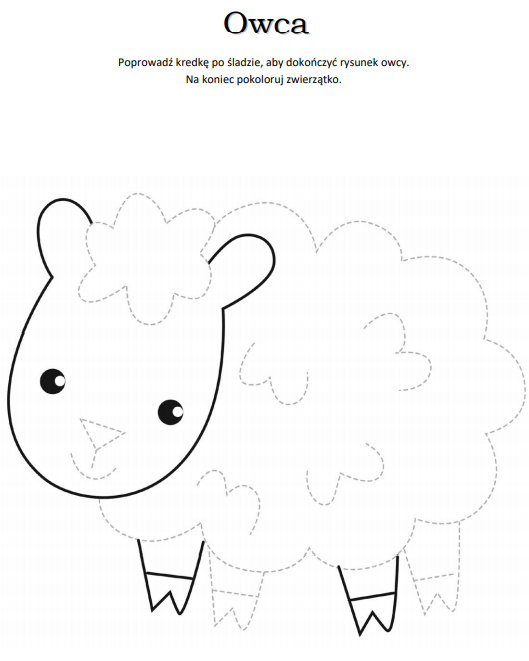 